HUMAN RESOURCES/LABOR RELATIONS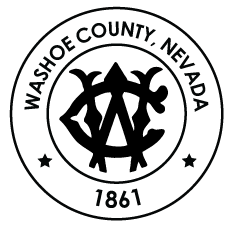 Date:  Department:                                   Division:  	Department Head/Appointing Authority:  (By typing your name here, you are signing this application electronically.  You agree your electronic signature is the legal equivalent of your manual signature on this form.)ACCELERATED RATE OF PAY FOR NEW HIRES REQUESTWashoe County Code 5.1231.	An accelerated rate of pay may be made for new hires in order to meet difficult recruiting problems or to obtain a person with markedly superior qualifications under the following conditions:	(a)	An appointing authority may appoint an individual into the salary range for a classification used exclusively by his department.	(b)	Appointments above the entry rate for classifications found in more than one department must be approved by the director of human resources. Whenever a position is filled in this manner, the salary of the other incumbents occupying that same class shall be reviewed and may be recommended for adjustment by the director of human resources.Requested Hourly Rate:  $ Name of New Hire:  		Hire Date:  Job Class Title:      Job Class #:       Position #:   Bargaining Unit:     		Pay Grade:  Min. Hourly Rate:  $ 		Max. Hourly Rate:  $Reasoning and justification for accelerated rate of pay request:  Select one:   5.123 1a – Classification Exclusive to Department (HR approval is NOT required)*  5.123 1b – Classification Found in More Than One Department (HR approval is required)*Note:  If the classification is exclusive to the department, HR approval is NOT required prior to making a conditional offer.  If you are unsure if the classification is exclusive, contact your assigned department HR Analyst.  This completed form should be sent to HR for auditing purposes and will be placed in the employee’s file.  HR will not approve and return requests marked as 5.123 1a (exclusive to department). FOR HUMAN RESOURCES USE ONLYName of Reviewing Analyst:  	Date Reviewed:  I  approve  deny the request to appoint the above new hire at the accelerated rate of $, which is approximately % into the salary range.  The classification being reviewed is found in more than one department and requires HR to review for any possible equity issues. 5.123 1a – Classification Exclusive to Department (HR approval is NOT required) 5.123 1b – Classification Found in More Than One Department (HR approval is required) No Equity Issues Found See Justification/Discussion NotesJustification / Discussion Notes:   HR Director or Designee Signature:                                     Date:  ** SEND COMPLETED FORM ELECTRONICALLY (DO NOT PDF) TO YOUR ASSIGNED DEPT HR ANALYST **